Výkonný výbor okresního fotbalového svazu České Budějovice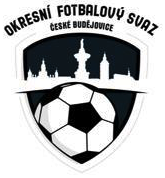 Nám. Přemysla Otakara II. č. 33  PSČ 370 21Tel. :  723 505 600,  e-mail  ofs.cb@seznam.cz________________________________________________________________________________Zápis ze schůze STK č. 23 ze dne  4.5.2022              Přítomni    :   Franěk, Šmejkal, Ferebauer, Koláček, Chalupa               Omluven   :   Čečka        1.)   STK provedla kontrolu zápisů 19. kola okresního přeboru + III. třídy mužů.,               11. kola IV. třídy mužů, 17. kola OP dorostu a  utkání mládežnických               družstev.               STK schvaluje všechna odehraná utkání.       2.)   STK projednala žádost oddílu Černý Dub na změnu termínů zápasů               III. třídy mužů  :               -   22. kola  vs.  Mladé B          z 22.5 na nový termín  21.5.2022               -   25. kola vs.  Čtyři Dvory B   z 5.6.  na nový termín   4.6.2022               Důvod -  soutěže hasičských sborů.               Podmínkou pro udělení souhlasu STK se změnami termínů v rozehrané soutěži               je dle RMS čl. 6 odst.3, vždy vzájemná dohoda družstev.               STK žádá oddíl Černý Dub, aby pro změny termínů obou zápasů dodal               dohodu – souhlas soupeřů..      3.)   STK provedla kontrolu postupu podle RMS článek 14 – Finanční náležitosti               a náhrady klubů při neuskutečnění zápasu z „vyšší moci“, zda bylo postupováno               v souladu s článkem č. 14/odst. 1a).               Jednalo se o problémový víkend 2. + 3. dubna, kdy řada utkání pro velmi               nepříznivé povětrnostní podmínky se nekonala.               Kontrolou bylo zjištěno, že nebylo vypořádáno cestovné pro družstvo Jankov B,               které se dostavilo k mistrovskému utkání 15. kola OP mužů dne 2. dubna               na hřiště do Srubce a zápas se nekonal.               Oddílu Jankov náleží dle uvedeného paragrafu v RMS cestovné ve výši 30,- Kč/km,               tj. 66 km x 30 Kč = 1.980,- Kč.              Oddíl Srubec uhradí oddílu Jankov cestovné ve výši 1.980,- Kč na základě zaslané              faktury se splatností 14 dnů od zaslání faktury.       4.)  STK konstatovala, že kontrolou ostatních utkání v tomto období             utkání nebyly zjištěny žádné závady.       5.)  STK sděluje, že vítěz soutěže O pohár OFS je družstvo SK Borek,              které ve finále porazilo družstvo Hluboké nad Vltavou B 4 :1.              Vítězi gratulujeme! 6.)   Informace -  nadstavby soutěží okresního přeboru mladších + starších žáků a dorostu:        -   nadstavba soutěží mladších žáků + dorostu začne dle termínové listiny            od pondělí 16. května 2022        -   rozpis nadstavby soutěže starších žáků bude zveřejněn v informačním systému             FAČR dnes ve čtvrtek dne 5. května.            Žádáme oddíly, aby případné dohody pro změny termínů nahlásily            co nejdříve sekretáři OFS mailem nebo na telefon 723 505 600 !7.)   STK uděluje dle RMS článek 17/písmeno i) pokutu ve výši 50 Kč za hrubé závady        v zápisech o utkání těmto oddílům mládeže :        -  Rudolfov  -  16. kolo OP ml. přípravka/sk.A    (hlavní rozhodčí současně i jako trenér)        -  Ledenice  -  15. kolo OS ml. žáci/sk. B           (hlavní rozhodčí současně i jako vedoucí                                                                                                                                    družstva)        -  Lipí           -  15. kolo OS ml. žáci/sk. D          (hlavní rozhodčí současně i jako vedoucí                                                                                                                                    družstva)              Zapsal    :.   Miroslav Šmejkal              Schválil   :    Karel Franěk